قسم هندسة تقنيات ميكانيك القوىMechanical Power Techniques Engineering Departmentالصف الثاني الصف الثاني الصف الثاني الصف الثاني الصف الثاني الصف الثاني الصف الثاني الصف الاول الصف الاول الصف الاول الصف الاول الصف الاول الصف الاول الوحداتعدد الساعاتعدد الساعاتعدد الساعاتعدد الساعاتعدد الساعاتالمادة الدراسية          نوع المادة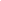 الوحداتعدد الساعاتعدد الساعاتعدد الساعاتعدد الساعاتالمادة الدراسية            نوع المادةالوحداتعععننالمادة الدراسية          نوع المادةالوحداتععننالمادة الدراسية            نوع المادة2---11اللغة الانكليزية 2           عامة4--22حقوق الانسان               عامة6---33الرياضيات- 2             مساعدة6--33الرياضيات-1                 مساعدة422211تطبيقات الحاسبة         مساعدة42211تطبيقات الحاسبة            مساعدة622222مقاومة المواد            تخصصية233--الرسم الهندسي             تخصصيةوالصناعي822233الديناميك الحراري-2   تخصصية6--33الميكانيك                     تخصصية   533311الرسم الميكانيكي        تخصصية و الهندسة الوصفية62222تكنولوجيا الكهرباء        تخصصية822233ميكانيك الموائع          تخصصية699--المعامل                       تخصصية622222تبريد و تكييف-1         تخصصية82233الديناميك الحراري-1      تخصصية622222مواد هندسية              تخصصية2--11اللغة الانكليزية 1           عامة-666--التدريب المنهجي         تخصصية51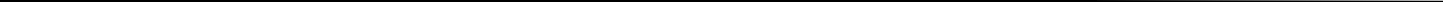 2121211818المجموع4418181515مجموعالصف الرابع  الصف الرابع  الصف الرابع  الصف الرابع  الصف الرابع  الصف الرابع  الصف الرابع  الصف الثالث  الصف الثالث  الصف الثالث  الصف الثالث  الصف الثالث  الصف الثالث  الوحداتالوحداتعدد الساعاتعدد الساعاتعدد الساعاتالمادة الدراسية          نوع المادة  المادة الدراسية          نوع المادة  الوحداتعدد الساعاتعدد الساعاتعدد الساعاتالمادة الدراسية               نوع المادة  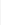 المادة الدراسية               نوع المادة  الوحداتالوحداتعننالمادة الدراسية          نوع المادة  المادة الدراسية          نوع المادة  عننالمادة الدراسية               نوع المادة  المادة الدراسية               نوع المادة  44-22الادارة الهندسية             مساعدة والسيطرة النوعيةالادارة الهندسية             مساعدة والسيطرة النوعية4211تطبيقات الحاسبة                 مساعدةتطبيقات الحاسبة                 مساعدة44211تطبيقات الحاسبة            مساعدةتطبيقات الحاسبة            مساعدة6-33تحليلات عددية وهندسية       مساعدةتحليلات عددية وهندسية       مساعدة88233منظومات التجميد           تخصصيةمنظومات التجميد           تخصصية6222هندسة كهربائية والكترونية   تخصصيةهندسة كهربائية والكترونية   تخصصية88233منظومات تكييف الهواء   تخصصيةمنظومات تكييف الهواء   تخصصية6222نظرية مكائن و اهتزازات      تخصصيةنظرية مكائن و اهتزازات      تخصصية66222الطاقة المتجددة              تخصصية الطاقة المتجددة              تخصصية 8233انتقال الحرارة                    تخصصيةانتقال الحرارة                    تخصصية99333دوائر السيطرة               تخصصيةدوائر السيطرة               تخصصية7322التصميم الميكانيكي              تخصصيةالتصميم الميكانيكي              تخصصية66222محطات توليد طاقة          تخصصيةمحطات توليد طاقة          تخصصية34--رسم انظمة التبريد               تخصصيةوالتكييفرسم انظمة التبريد               تخصصيةوالتكييف446--المشروع                      تخصصيةالمشروع                      تخصصية5311صيانة اجهزة التبريد            تخصصيةوالتكييفصيانة اجهزة التبريد            تخصصيةوالتكييف22-11اللغة الانكليزية 4           عامةاللغة الانكليزية 4           عامة6222تبريد و تكييف -2               تخصصية  تبريد و تكييف -2               تخصصية  2-11اللغة الانكليزية 3           عامةاللغة الانكليزية 3           عامة-6--التدريب المنهجي                 تخصصيةالتدريب المنهجي                 تخصصية5151191717المجموعالمجموع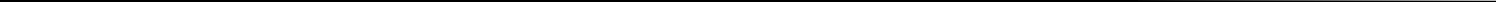 53261717المجموعالمجموع1مجموع الساعات الدراسية للسنوات الاربعة4530 ساعة2مجموع الوحدات الدراسية للسنوات الاربعة1993نسبة الساعات النظرية للاربع سنوات44.4 %4نسبة الساعات العملية للاربع سنوات55.6%5نسبة الساعات التخصصية للاربع سنوات80.7%6نسبة الساعات المساعدة للاربع سنوات15.3%7نسبة الساعات العامة للاربع سنوات4%8التدريب المنهجي للسنة الثانية والثالثة288 ساعة9مجموع الساعات الدراسية مضافا اليها التدريب المنهجي 4818ساعةSecond Year Second Year Second Year Second Year First Year First Year First Year First Year First Year First Year  Subject                             Subject kind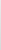 Weekly HoursWeekly HoursUnits Subject                            Subject kind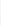  Subject                            Subject kind Subject                            Subject kindWeekly HoursWeekly HoursUnits        Subject                             Subject kindTh.Ex.Units Subject                            Subject kind Subject                            Subject kind Subject                            Subject kindTh.Ex.Units       English-2                          General     1-2Human Rights                  GeneralHuman Rights                  GeneralHuman Rights                  General2-4Mathematic-2                    Assistance3-6Mathematic-1                   AssistanceMathematic-1                   AssistanceMathematic-1                   Assistance3-6Computer Application      Assistance124Computer Application    AssistanceComputer Application    AssistanceComputer Application    Assistance124Strength of Materials    Specialize226Engineering &                  SpecializeIndustrial Drawing  Engineering &                  SpecializeIndustrial Drawing  Engineering &                  SpecializeIndustrial Drawing  -32Thermodynamics-2           Specialize328Mechanics                         SpecializeMechanics                         SpecializeMechanics                         Specialize3-6Mechanical Drawing     Specialize  135Electrical Technology      SpecializeElectrical Technology      SpecializeElectrical Technology      Specialize226Fluid Mechanics            Specialize328Work shop                        Specialize   Work shop                        Specialize   Work shop                        Specialize   -96Refrigeration & Air      Specialize  conditioning-1226Thermodynamics-1          SpecializeThermodynamics-1          SpecializeThermodynamics-1          Specialize328Engineering Materials  Specialize226English-1          General           1General           1General           1-2Training -1                       Specialize-6-Total182151Total                    15                    15                    151844Forth Year Forth Year Forth Year Forth Year Third Year Third Year Third Year Third Year Third Year Third Year  Subject                             Subject kind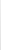 Weekly HoursWeekly HoursUnits Subject                            Subject kind Subject                            Subject kind Subject                            Subject kindWeekly HoursWeekly HoursUnits        Subject                             Subject kindTh.Ex.Units Subject                            Subject kind Subject                            Subject kind Subject                            Subject kindTh.Ex.Units       Engineering                          GeneralManagement & Quality Control                2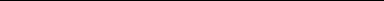 -4Computer Application      Assistance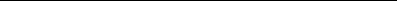 Computer Application      AssistanceComputer Application      Assistance124Computer Application       Assistance124Engineering &                   AssistanceNumerical AnalysisEngineering &                   AssistanceNumerical AnalysisEngineering &                   AssistanceNumerical Analysis3-6Refrigeration  Systems       Specialize328Electrical & Electronic     SpecializeEngineeringElectrical & Electronic     SpecializeEngineeringElectrical & Electronic     SpecializeEngineering226Air conditioning               SpecializeSystems328Theory of Machines          Specialize& Vibration  Theory of Machines          Specialize& Vibration  Theory of Machines          Specialize& Vibration  226Renewable Energy              Specialize226Heat Transfer                    SpecializeHeat Transfer                    SpecializeHeat Transfer                    Specialize328Control Circuits               Specialize  339Mechanical Design            SpecializeMechanical Design            SpecializeMechanical Design            Specialize237Power Plants                   Specialize226Refrigeration & Air          Specialize conditioning  System Drawing           Refrigeration & Air          Specialize conditioning  System Drawing           Refrigeration & Air          Specialize conditioning  System Drawing           -43Project                              Specialize-64Refrigeration & Air          Specialize   conditioning  Device Maintenance  Refrigeration & Air          Specialize   conditioning  Device Maintenance  Refrigeration & Air          Specialize   conditioning  Device Maintenance      1     35English-4                        General      1-2Refrigeration & Air      conditioning  -2  Refrigeration & Air      conditioning  -2  Specialize            2Specialize            226English-3              English-3              General          1General          1-2Training-2  Training-2  Specialize            -          Specialize            -             6-Total171951TotalTotal                    17                    172653